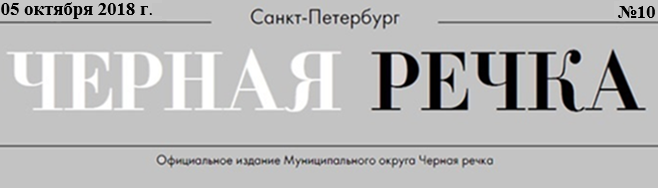 ВНУТРИГОРОДСКОЕ МУНИЦИПАЛЬНОЕ ОБРАЗОВАНИЕСАНКТ-ПЕТЕРБУРГАМУНИЦИПАЛЬНЫЙ ОКРУГ ЧЕРНАЯ РЕЧКАМУНИЦИПАЛЬНЫЙ СОВЕТРЕШЕНИЕ05 октября 2018 г.                                                                                                         №21«О внесении изменений и дополнений в Решение Муниципального Совета Муниципальный округ Черная речка от 21.12.2017 № 34 «Об утверждении бюджета внутригородского муниципального образования Санкт-Петербурга Муниципальный округ Черная речка на 2018 год»В соответствии со ст. 46 Устава внутригородского муниципального образования Санкт-Петербурга Муниципальный округ Черная речка, Решением Муниципального Совета от 20.02.2015 года №4 «Об утверждении Положения «О бюджетном процессе во внутригородском муниципальном образовании Санкт-Петербурга муниципальный округ Черная речка», Муниципальный Совет внутригородского муниципального образования Санкт-Петербурга муниципальный округ Черная речка принял решение:1. Утвердить общий объем доходов бюджета внутригородского муниципального образования Санкт-Петербурга Муниципальный округ Черная речка на 2018 год в сумме 108 020,3 тыс. руб.2. Утвердить общий объем расходов бюджета внутригородского муниципального образования Санкт-Петербурга Муниципальный округ Черная речка на 2018 год в сумме 109 250,3 тыс. руб.3. Утвердить дефицит бюджета внутригородского муниципального образования Санкт-Петербурга Муниципальный округ Черная речка в сумме 1 230,0 тыс. руб.4. Утвердить доходы бюджета внутригородского муниципального образования Санкт-Петербурга Муниципальный округ Черная речка, согласно приложению №1 к настоящему Решению.5. Утвердить объем межбюджетных трансфертов, получаемых из других бюджетов бюджетной системы РФ в общей сумме 14 733,1 тыс. руб. из которых: - Субвенции бюджетам внутригородских муниципальных образований Санкт-Петербурга на исполнение органами местного самоуправления в Санкт-Петербурге отдельных государственных полномочий Санкт-Петербурга по организации и осуществлению деятельности по опеке и попечительству в размере 4144,2 тыс. руб.- Субвенции бюджетам внутригородских муниципальных образований Санкт-Петербурга на исполнение органами местного самоуправления в Санкт-Петербурге отдельного государственного полномочия Санкт-Петербурга по определению должностных лиц местного самоуправления, уполномоченных составлять протоколы об административных правонарушениях, и составлению протоколов об административных правонарушениях в размере 6,9 тыс. руб.- Субвенции бюджетам внутригородских муниципальных образований Санкт-Петербурга на исполнение органами местного самоуправления в Санкт-Петербурге отдельных государственных полномочий Санкт-Петербурга по выплате денежных средств на содержание детей, находящихся под опекой или попечительством, и денежных средств на содержание детей, переданных на воспитание в приемные семьи, в Санкт-Петербурге в размере 7 269,4 тыс. руб.- Субвенции бюджетам внутригородских муниципальных образований Санкт-Петербурга на исполнение органами местного самоуправления в Санкт-Петербурге отдельных государственных полномочий Санкт-Петербурга по выплате вознагражденияприемным родителям в размере 3 312,6 тыс. руб.6. Утвердить общий объем бюджетных ассигнований на исполнение публичных нормативных обязательств в сумме 7 751,8 тыс. руб.7. Утвердить ведомственную структуру расходов бюджета внутригородского муниципального образования Санкт-Петербурга Муниципальный округ Черная речка, согласно приложению №2 к настоящему Решению.8. Утвердить распределение бюджетных ассигнований бюджета внутригородского муниципального образования Санкт-Петербурга Муниципальный округ Черная речка по разделам, подразделам, целевым статьям, группам (группам и подгруппам) видов расходов, согласно приложению №3 к настоящему Решению.9. Утвердить источники финансирования дефицита бюджета внутригородского муниципального образования Санкт-Петербурга Муниципальный округ Черная речка, согласно приложению №4 к настоящему Решению.10. Установить, что главным администратором доходов бюджета является Местная Администрация Муниципального Образования Муниципальный округ Черная речка (код 966), администратором источников финансирования дефицита бюджета является Местная Администрация Муниципального образования Муниципальный округ Черная Речка (код 966).11. Утвердить перечень главных администраторов доходов бюджета внутригородского муниципального образования Санкт-Петербурга Муниципальный округ Черная речка, согласно приложению №5 к настоящему Решению.12. Установить, что главными распорядителями бюджетных средств Муниципального округа Черная речка являются Местная Администрация Муниципального Образования Муниципальный округ Черная речка (код 966), Муниципальный Совет Муниципальный округ Черная речка (код 928).13. Установить верхний предел муниципального долга по состоянию на 01.01.2019г. – 0,0 руб.14. Установить предельный объем муниципального долга на 2018 год – 0,0 руб.15. Установить верхний предел долга по муниципальным гарантиям по состоянию на 01.01.2019г. –0,0 руб.16. Опубликовать настоящее Решение с приложениями в местных средствах массовой информации.17. Настоящее Решение вступает в силу на следующий день после официального опубликования.Глава Муниципального образования                              Е.С. Финогенова Приложение №4
к Решению Муниципального Совета № 21 от 05.10.2018 года "О внесении изменений и дополнений в Решение Муниципального Совета от 21.12.2017 № 34 «Об утверждении бюджета внутригородского муниципального образования Санкт - Петербурга Муниципальный округ Черная речка на 2018 год»ИСТОЧНИКИ ФИНАНСИРОВАНИЯ ДЕФИЦИТА БЮДЖЕТА ВНУТРИГОРОДСКОГО МУНИЦИПАЛЬНОГО ОБРАЗОВАНИЯ САНКТ-ПЕТЕРБУРГА МУНИЦИПАЛЬНЫЙ ОКРУГ ЧЕРНАЯ РЕЧКА НА 2018 ГОДПриложение №5
к Решению Муниципального Совета № 21 от 05.10.2018 года "О внесении изменений и дополнений в Решение Муниципального Совета от 21.12.2017 № 34 «Об утверждении бюджета внутригородского муниципального образования Санкт - Петербурга Муниципальный округ Черная речка на 2018 год»ПЕРЕЧЕНЬ ГЛАВНЫХ АДМИНИСТРАТОРОВ ДОХОДОВ БЮДЖЕТАСПРАВКА - УВЕДОМЛЕНИЕ № 5                                                     к Решению Муниципального Совета № 21 от 05.10.2018 года         "О внесении изменений и дополнений в Решение Муниципального Совета от 21.12.2017 № 34 «Об утверждении бюджета внутригородского муниципального образования Санкт - Петербурга Муниципальный округ Черная речка на 2018 год» внесены следующие изменения:ВНУТРИГОРОДСКОЕ МУНИЦИПАЛЬНОЕ ОБРАЗОВАНИЕСАНКТ-ПЕТЕРБУРГАМУНИЦИПАЛЬНЫЙ ОКРУГ ЧЕРНАЯ РЕЧКАМУНИЦИПАЛЬНЫЙ СОВЕТРЕШЕНИЕ05 октября 2018 г.                                                                                                                          №22 «О внесении изменений в Устав внутригородского муниципального образования Санкт-Петербурга Муниципального округа Черная речка»В соответствии с Законом Санкт-Петербурга от 28.03.2018 № 153-32 "О внесении изменений в Закон Санкт-Петербурга "Об организации местного самоуправления в Санкт-Петербурге", Законом СПб от 23.09.2009 № 420-79 «Об организации местного самоуправления в Санкт-Петербурге» муниципальный совет МО МО Черная речкаДобавить в статью 19 пункт 4 Устава следующего содержания:«Нарушение срока или порядка выдачи документов по результатам предоставления государственной или муниципальной услуги»;Добавить в статью 19 пункт 5 Устава следующего содержания:«Приостановление предоставления государственной или муниципальной услуги, если основания приостановления не предусмотрены федеральными законами и принятыми в соответствии с ними иными нормативными правовыми актами Российской Федерации, законами и иными нормативными правовыми актами субъектов Российской Федерации, муниципальными правовыми актами». 3. Добавить в статью 19 пункт 6 Устава следующего содержания:«Жалоба, поступившая в орган, предоставляющий государственную услугу, орган, предоставляющий муниципальную услугу, многофункциональный центр, учредителю многофункционального центра, в организации, предусмотренные частью 1.1 статьи 16 настоящего Федерального закона, либо вышестоящий орган (при его наличии), подлежит рассмотрению в течение пятнадцати рабочих дней со дня ее регистрации, а в случае обжалования отказа органа, предоставляющего государственную услугу, органа, предоставляющего муниципальную услугу, многофункционального центра, организаций, предусмотренных частью 1.1 статьи 16 настоящего Федерального закона, в приеме документов у заявителя либо в исправлении допущенных опечаток и ошибок или в случае обжалования нарушения установленного срока таких исправлений - в течение пяти рабочих дней со дня ее регистрации».4. Добавить в статью 19 пункт 7 Устава следующего содержания:«По результатам рассмотрения жалобы принимается одно из следующих решений:1) жалоба удовлетворяется, в том числе в форме отмены принятого решения, исправления допущенных опечаток и ошибок в выданных в результате предоставления государственной или муниципальной услуги документах, возврата заявителю денежных средств, взимание которых не предусмотрено нормативными правовыми актами Российской Федерации, нормативными правовыми актами субъектов Российской Федерации, муниципальными правовыми актами;2) в удовлетворении жалобы отказывается».5. Настоящее Решение вступает в силу на следующий день после дня его официального опубликования.Глава Муниципального образования                              Е.С. ФиногеноваВНУТРИГОРОДСКОЕ МУНИЦИПАЛЬНОЕ ОБРАЗОВАНИЕСАНКТ-ПЕТЕРБУРГАМУНИЦИПАЛЬНЫЙ ОКРУГ ЧЕРНАЯ РЕЧКАМУНИЦИПАЛЬНЫЙ СОВЕТРЕШЕНИЕ05 октября 2018 г.                                                                                                                          №23 «О внесении изменений и дополнений в Приложение № 2 к Решению Муниципального Совета от 27.05.2013г. № 12 «Об утверждении новой редакции Реестров казны муниципальной собственности по движимому и недвижимому имуществу внутригородского муниципального образования Санкт-Петербурга муниципальный округ Черная речка»В соответствии с Гражданским кодексом РФ, Федеральным Законом «Об общих принципах организации местного самоуправления в Российской Федерации», Законом Санкт-Петербурга от 23.10.2009г. № 420-79 «Об организации местного самоуправления в Санкт-Петербурге» Уставом внутригородского муниципального образования Санкт-Петербурга Муниципальный округ Черная речка, руководствуясь СНиП 2.02.01-83 «Основания зданий и сооружений», СНиП 2.02.03-85 «Свайные фундаменты», СНиП 3.02.01-87 «Земляные сооружения, основания и фундаменты»1. Дополнить Приложение № 2 к Решению Муниципального Совета от 27.05.2013г., № 12 «Об утверждении новой редакции Реестров казны муниципальной собственности по движимому и недвижимому имуществу внутригородского муниципального образования Санкт-Петербурга муниципальный округ Черная речка» пунктами в соответствии с Приложением № 1 к настоящему решению.2. Настоящее Решение вступает в силу на следующий день после его официального   опубликования (обнародования). 3. Настоящее решение разместить   на официальном сайте внутригородского муниципального образования Санкт-Петербурга Муниципальный округ Черная речка, в разделе нормативные правовые акты.4. Контроль за исполнением настоящего решения возложить на Главу внутригородского муниципального образования Санкт-Петербурга Муниципальный округ Черная речка.Глава Муниципального образования                              Е.С. ФиногеноваПриложение № 1к Решению от 05.10.2018 г. № 23УТВЕРЖДАЮ Глава муниципального образования________________ Е.С. Финогеновап.п  №   554/01-10/10-2018; Детская площадка , расположенная по адресу  ул. Савушкина д. 45, общей стоимостью 448 582,96 рубля; вид собственности - муниципальная; обременения - нет; категория историко-культурного значения – не имеет; основания возникновения права собственности: Муниципальный контракт 0503/18/05 от 09.07.2018. В состав детской площадки входит: Домик - беседка - (1 шт.) по стоимости 74 100,09; Игровой комплекс - (1 шт.) по стоимости 193 973,77; Качалка – балансир - (1 шт.) по стоимости 14 950,62; Качели на стойках двойные - (1 шт.) по стоимости 32 586,94; Подвеска качели тип 1- (1 шт.) по стоимости 13 080,34; Подвеска качели тип 2 - (1 шт.) по стоимости 7 675,07; Качалка на пружинке «Кораблик» - (1 шт.) по стоимости 38 948,96;  Диван парковый - (3 шт.) по стоимости 46 301,61; Урна бетонная - (3 шт.) по стоимости 9 207,75; Вставка для урны - (3 шт.) по стоимости 2 499,95; Песочница «Цветочек» - (1 шт.) по стоимости 15 257,86.п.п № 555/01-10/10-2018; Ограждения газонные сварные длина 117 п.метров, расположенные по адресу ул. Савушкина д. 45, общей стоимостью 175 583,96 рубля; вид собственности - муниципальная; обременения - нет; категория историко-культурного значения – не имеет; основания возникновения права собственности: МК №0503/18/05   от 09.07.2018г. п.п №   556/01-10/10-2018; Детская площадка, расположенная по адресу ул. Белоостровская д.33, общей стоимостью 1 369 570,81 рублей; вид собственности - муниципальная; обременения - нет; категория историко-культурного значения – не имеет; основания возникновения права собственности: Муниципальный контракт №0503/18/05   от 09.07.2018г.  В состав детской площадки входит: Качалка на пружинке тип 1  -(1 шт.) по стоимости  21 198,16; Качалка на пружинке тип 2  - (1 шт.) по стоимости  21 198,16; Качалка на пружинке тип 3  -(1 шт.) по стоимости  34 084,57; Качалка на пружинке тип 4  -(1 шт.) по стоимости  38 835,64; Диван садово- парковый - (6 шт.) по стоимости 76 234,40; Урна - (6 шт.) по стоимости 15 084,97; Песочный дворик - (1 шт.) по стоимости 129 827,91; Тренажер тип 1- (1 шт.) по стоимости 37 840,33;  Тренажер тип 2 - (1 шт.) по стоимости  75 031,14; Тренажер тип 3 - (1 шт.) по стоимости  49 192,90; Тренажер тип 4 - (1 шт.) по стоимости  68 871,23; Тренажер тип 5 - (1 шт.) по стоимости  30 272,73; Тренажер тип 6 - (1 шт.) по стоимости  54 490,68;  Детский игровой комплекс тип 1 - (1 шт.) по стоимости 212 802,82; игровой комплекс тип 2 (Машинка) - (1 шт.) по стоимости 154 223,43; Гимнастический комплекс  - (1 шт.) по стоимости 199 687,44; Лабиринт - (1 шт.) по стоимости 99 578,54; Качели на стойках - (2 шт.) по стоимости 34 286,67; Подвеска качели тип 1- (1 шт.) по стоимости 10 868,93; Подвеска качели тип 2 - (1 шт.) по стоимости 5 960,16.п.п № 557/01-10/10-2018; Ограждения газонные сварные длина 300 п. метра, расположенные по адресу ул. Белоостровская д.33, общей стоимостью 476 618,59 рублей; вид собственности - муниципальная; обременения - нет; категория историко-культурного значения – не имеет; основания возникновения права собственности: МК №0503/18/05   от 09.07.2018г.п.п  №   558/01-10/10-2018; Зеленые насаждения:  Чубушник обыкновенный 58 штук по стоимости 31 032,06 рубля;  Спирея калинолистной, высота 70-110 см, 38 штук по стоимости 23 403,72 рубля;  Барбарис -  60 штук по стоимости 48 357,64 рублей; Липа мелколистная, высота 3,0-3,5 м.- 5 штук по стоимости 109 920,61 рублей,   расположенные по адресу ул. Савушкина д. 45, общей стоимостью 212 714,03 рублей; вид собственности – муниципальная; обременения – нет; основания возникновения права собственности: МК  №0503/18/05   от 09.07.2018г.п.п  №   559/01-10/10-2018; Бетонные полусферы - 12 штук расположенные по адресу Ланское шоссе д.12 к.1, общей стоимостью 10 364,82 рубля; вид собственности – муниципальная; обременения – нет; основания возникновения права собственности: МК  №0503/18/03   от 04.05.2018г.п.п  №   560/01-10/10-2018; Бетонные полусферы 3 - штуки расположенные по адресу наб. Черной речки д.20, общей стоимостью 2 591,21 рубль; вид собственности – муниципальная; обременения – нет; основания возникновения права собственности: МК  №0503/18/03   от 04.05.2018г.п.п  №   561/01-10/10-2018; Бетонные полусферы 3 - штуки расположенные по адресу Приморский проспект д. 11, общей стоимостью 2 591,21 рубль; вид собственности – муниципальная; обременения – нет; основания возникновения права собственности: МК  №0503/18/03   от 04.05.2018г.п.п  №   562/01-10/10-2018; Диван садово-парковый -  2 штуки расположенные по адресу ул. Матроса Железняка д. 55, общей стоимостью 19 735,18 рублей; вид собственности – муниципальная; обременения – нет; основания возникновения права собственности: МК  №0503/18/03   от 04.05.2018г.п.п  №   563/01-10/10-2018; Диван садово-парковый -  2 штуки расположенные по адресу ул. Матроса Железняка д. 11, общей стоимостью 19 735,18 рублей; вид собственности – муниципальная; обременения – нет; основания возникновения права собственности: МК  №0503/18/03   от 04.05.2018г.п.п  №   564/01-10/10-2018; Диван садово-парковый -  2 штуки расположенные по адресу ул. Белоостровская д. 27, общей стоимостью 19 735,18 рублей; вид собственности – муниципальная; обременения – нет; основания возникновения права собственности: МК  №0503/18/03   от 04.05.2018г.п.п  №   565/01-10/10-2018; Диван садово-парковый -  2 штуки расположенные по адресу ул. Лисичанская д. 8, общей стоимостью 19 735,18 рублей; вид собственности – муниципальная; обременения – нет; основания возникновения права собственности: МК  №0503/18/03   от 04.05.2018г.п.п  №   566/01-10/10-2018; Диван садово-парковый -  2 штуки расположенные по адресу ул. Школьная д. 64, общей стоимостью 19 735,18 рублей; вид собственности – муниципальная; обременения – нет; основания возникновения права собственности: МК  №0503/18/03   от 04.05.2018г.п.п  №   567/01-10/10-2018; Диван садово-парковый -  2 штуки расположенные по адресу ул. Дибуновская д. 61, общей стоимостью 19 735,18 рублей; вид собственности – муниципальная; обременения – нет; основания возникновения права собственности: МК  №0503/18/03   от 04.05.2018г.п.п  №   568/01-10/10-2018; Диван садово-парковый -  2 штуки расположенные по адресу ул. Савушкина д. 78, общей стоимостью 19 735,18 рублей; вид собственности – муниципальная; обременения – нет; основания возникновения права собственности: МК  №0503/18/03   от 04.05.2018г.п.п  №   569/01-10/10-2018; Диван садово-парковый -  2 штуки расположенные по адресу Приморский проспект д. 55, общей стоимостью 19 735,17 рублей; вид собственности – муниципальная; обременения – нет; основания возникновения права собственности: МК  №0503/18/03   от 04.05.2018г.п.п  №   570/01-10/10-2018; Диван садово-парковый -  2 штуки расположенные по адресу ул. Дибуновская д.6, общей стоимостью 19 735,17 рублей; вид собственности – муниципальная; обременения – нет; основания возникновения права собственности: МК  №0503/18/03   от 04.05.2018г.п.п  №   571/01-10/10-2018; Диван садово-парковый -  2 штуки расположенные по адресу Приморский проспект д. 11, общей стоимостью 19 735,17 рублей; вид собственности – муниципальная; обременения – нет; основания возникновения права собственности: МК  №0503/18/03   от 04.05.2018г.п.п  №   572/01-10/10-2018; Диван садово-парковый -  2 штуки расположенные по адресу ул. Матроса Железняка д. 35, общей стоимостью 19 735,17 рублей; вид собственности – муниципальная; обременения – нет; основания возникновения права собственности: МК  №0503/18/03   от 04.05.2018г.Приложение 1к Решению Муниципального Совета № 21 от 05.10.2018 годак Решению Муниципального Совета № 21 от 05.10.2018 года"О внесении изменений и дополнений в Решение Муниципального Совета от 21.12.2017 № 34 «Об утверждении бюджета внутригородского муниципального образования Санкт - Петербурга Муниципальный округ Черная речка на 2018 год» "О внесении изменений и дополнений в Решение Муниципального Совета от 21.12.2017 № 34 «Об утверждении бюджета внутригородского муниципального образования Санкт - Петербурга Муниципальный округ Черная речка на 2018 год» ДОХОДЫБЮДЖЕТА ВНУТРИГОРОДСКОГО МУНИЦИПАЛЬНОГО ОБРАЗОВАНИЯСАНКТ-ПЕТЕРБУРГА                           МУНИЦИПАЛЬНЫЙ ОКРУГ ЧЕРНАЯ РЕЧКА НА 2018 ГОД                           МУНИЦИПАЛЬНЫЙ ОКРУГ ЧЕРНАЯ РЕЧКА НА 2018 ГОД                           МУНИЦИПАЛЬНЫЙ ОКРУГ ЧЕРНАЯ РЕЧКА НА 2018 ГОДПриложение 2к Решению Муниципального Совета № 21 от 05.10.2018 годаПриложение 2к Решению Муниципального Совета № 21 от 05.10.2018 года"О внесении изменений и дополнений в Решение Муниципального Совета от 21.12.2017 № 34 «Об утверждении бюджета внутригородского муниципального образования Санкт - Петербурга Муниципальный округ Черная речка на 2018 год» "О внесении изменений и дополнений в Решение Муниципального Совета от 21.12.2017 № 34 «Об утверждении бюджета внутригородского муниципального образования Санкт - Петербурга Муниципальный округ Черная речка на 2018 год» ВЕДОМСТВЕННАЯ СТРУКТУРА РАСХОДОВ БЮДЖЕТА ВНУТРИГОРОДСКОГО МУНИЦИПАЛЬНОГО ОБРАЗОВАНИЯ САНКТ-ПЕТЕРБУРГА МУНИЦИПАЛЬНЫЙ ОКРУГ ЧЕРНАЯ РЕЧКА НА 2018 ГОД№ ппНаименование статейКод ГРБСКод раздела, подразделаКод целевой статьиКод вида расхода Сумма, тыс. руб.Главный распорядитель средств местного бюджета - Муниципальный Совет Муниципального округа Черная речка (928)3759,71.Общегосударственные вопросы92801003759,71.1.Функционирование высшего должностного лица субъекта Российиской Федерации и муниципального образования92801021223,21.1.1.Глава муниципального образования928010200200000111223,21.1.1.1Расходы на выплаты персоналу в целях обеспечения выполнения функций государственными (муниципальными) органами, казенными учреждениями, органами управления государственными внебюджетными фондами928010200200000111001223,21.2.Функционирование законодательных (представительных) органов государственной власти и представительных органов муниципальных образований92801032536,51.2.1.Компенсация депутатам осуществляющие свои полномочия на непостоянной основе92801030020000021234,01.2.1.1Расходы на выплаты персоналу в целях обеспечения выполнения функций государственными (муниципальными) органами, казенными учреждениями, органами управления государственными внебюджетными фондами92801030020000021100234,01.2.2.Аппарат представительного органа муниципального образования928010300200000222166,31.2.2.1.Расходы на выплаты персоналу в целях обеспечения выполнения функций государственными (муниципальными) органами, казенными учреждениями, органами управления государственными внебюджетными фондами928010300200000221001561,11.2.2.2.Закупка товаров, работ и услуг для государственных (муниципальных) нужд92801030020000022200605,21.2.3Другие общегосударственные вопросы92801030020000023136,21.2.3.1.Иные бюджетные ассигнования92801030020000023800136,2Главный распорядитель средств местного бюджета - Местная Администрация Муниципального округа Черная речка (966)105490,62.Общегосударственные вопросы966010030124,32.1.Функционирование Правительства Российской Федерации, высших исполнительных органов государственной власти субъектов Российской Федерации, местных администраций966010425375,22.1.1.Глава Местной Администрации966010400200000311223,22.1.1.1.Расходы на выплаты персоналу в целях обеспечения выполнения функций государственными (муниципальными) органами, казенными учреждениями, органами управления государственными внебюджетными фондами966010400200000311001223,22.1.2.Содержание и обеспечение деятельности Местной Администрации по решению вопросов местного значения9660104002000003220000,92.1.2.1.Расходы на выплаты персоналу в целях обеспечения выполнения функций государственными (муниципальными) органами, казенными учреждениями, органами управления государственными внебюджетными фондами9660104002000003210018044,72.1.2.2.Закупка товаров, работ и услуг для государственных (муниципальных) нужд966010400200000322001911,42.1.2.3.Иные бюджетные ассигнования9660104002000003280044,82.1.3.Расходы на исполнение государственного полномочия по составлению протоколов об административных правонарушениях за счет субвенций из бюджета Санкт-Петербурга966010409200G01006,92.1.3.1Закупка товаров, работ и услуг для государственных (муниципальных) нужд966010409200G01002006,92.1.4.Расходы на исполнение государственного полномочия по организации и осуществлению деятельности по опеке и попечительству за счет субвенций из бюджета Санкт-Петербурга010400200G08504144,22.1.4.1Расходы на выплаты персоналу в целях обеспечения выполнения функций государственными (муниципальными) органами, казенными учреждениями, органами управления государственными внебюджетными фондами966010400200G08501003933,02.1.4.2.Закупка товаров, работ и услуг для государственных (муниципальных) нужд966010400200G0850200211,22.2.Резервный фонд966011150,02.2.1.Резервный фонд местной администрации9660111070000006150,02.2.1.1.Иные бюджетные ассигнования9660111070000006180050,02.3.Другие общегосударственные вопросы96601134699,12.3.1.Муниципальная программа «Формирование архивных фондов органов местного самоуправления Муниципального образования Муниципальный округ Черная Речка».96601137100000100200,02.3.1.1.Закупка товаров, работ и услуг для государственных (муниципальных) нужд96601137100000100200200,02.3.2.Муниципальная программа «Участие в реализации мер по профилактике дорожно-транспортного травматизма на территории внутригородского муниципального образования Санкт-Петербурга 
Муниципальный округ Черная речка»9660113720000010025,02.3.2.1.Закупка товаров, работ и услуг для государственных (муниципальных) нужд9660113720000010020025,02.3.3.Муниципальная программа «Участие в деятельности по профилактике незаконного потребления наркотических средств и психотропных веществ, новых потенциально опасных психоактивных веществ, наркомании в Санкт-Петербурге»9660113750000010026,92.3.3.1Закупка товаров, работ и услуг для государственных (муниципальных) нужд9660113750000010020026,92.3.4.Муниципальная программа «Участие в профилактике терроризма и экстремизма, а также в минимизации и (или) ликвидации последствий проявления терроризма и экстремизма на территории внутригородского муниципального образования Санкт-Петербурга Муниципальный округ Черная речка»9660113740000010025,02.3.4.1.Закупка товаров, работ и услуг для государственных (муниципальных) нужд9660113740000010020025,02.3.5.Муниципальная программа «Участие в реализации мероприятий по охране здоровья граждан от воздействия окружающего табачного дыма и последствий потребления табака на территории внутригородского муниципального образования Санкт-Петербурга Муниципальный округ Черная речка»9660113760000010025,02.3.5.1Закупка товаров, работ и услуг для государственных (муниципальных) нужд9660113760000010020025,02.3.6.Расходы МКУ «Черная речка» на осуществление функций муниципальной информационной службы966011333000000734397,22.3.6.1. Расходы на выплаты персоналу в целях обеспечения выполнения функций государственными (муниципальными) органами, казенными учреждениями, органами управления государственными внебюджетными фондами966011333000000731003722,42.3.6.2.Закупка товаров, работ и услуг для государственных (муниципальных) нужд96601133300000073200674,83.Национальная безопасность и правоохранительная деятельность966030025,03.1.Защита населения и территории от чрезвычайных ситуаций природного и техногенного характера, гражданская оборона966030925,03.1.1.Муниципальная программа «Содействие в установленном порядке исполнительным органам государственной власти Санкт-Петербурга в сборе и обмене информацией в области защиты населения и территорий от чрезвычайных ситуаций, а также содействие в информировании населения об угрозе возникновения или о возникновении чрезвычайной ситуации»9660309219000008125,03.1.1.1.Закупка товаров, работ и услуг для государственных (муниципальных) нужд9660309219000008120025,04.Национальная экономика9660400181,14.1.Общеэкономические вопросы9660401156,14.1.1.Организация и финансирование временного трудоустройства несовершеннолетних в возрасте от 14 до 18 лет в свободное от учебы время, безработных граждан, испытывающих трудности в поиске работы, безработных граждан в возрасте от 18 до 20 лет, имеющих среднее профессиональное образование и ищущих работу впервые96604015100000100156,14.1.1.1.Расходы на выплаты персоналу в целях обеспечения выполнения функций государственными (муниципальными) органами, казенными учреждениями, органами управления государственными внебюджетными фондами96604015100000100100156,14.1.1.2.Случаи и порядок предоставления субсидии юридическим лицам, учреждениям, индивидуальным предпринимателям, а также физическим лицам - производителям товаров, работ, услуг966040151000001008000,04.2.Другие вопросы в области национальной экономикиа966041225,04.2.1.Муниципальная программа "Содействие развитию малого бизнеса на территории муниципального образования Муниципальный округ Черная речка"9660412770000010025,04.2.1.1.Закупка товаров, работ и услуг для государственных (муниципальных) нужд9660412770000010020025,05Жилищно-коммунальное хозяйство966050054795,45.1.Благоустройство966050354795,45.1.1.Муниципальная программа "Благоустройство придомовых территорий и дворовых территорий муниципального образования Санкт-Петербурга Муниципальный округ Черная речка"9660503610000010012744,35.1.1.1.Закупка товаров, работ и услуг для государственных (муниципальных) нужд9660503610000010020012744,35.1.2.Муниципальная программа" Озеленение территорий муниципального образования Санкт-Петербурга Муниципальный округ Черная речка"966050362000001006705,75.1.2.1.Закупка товаров, работ и услуг для государственных (муниципальных) нужд966050362000001002006705,75.1.3.Муниципальная программа "Прочие мероприятия в области благоустройства муниципального образования Санкт-Петербурга Муниципальный округ Черная речка"9660503630000010019463,45.1.3.1.Закупка товаров, работ и услуг для государственных (муниципальных) нужд9660503630000010020019463,45.1.4.Расходы МКУ «Черная речка» на осуществление благоустройства территории9660503650000010015882,05.1.4.1Расходы на выплаты персоналу в целях обеспечения выполнения функций государственными (муниципальными) органами, казенными учреждениями, органами управления государственными внебюджетными фондами9660503650000010010011782,75.1.4.2.Закупка товаров, работ и услуг для государственных (муниципальных) нужд966050365000001002004097,35.1.4.3.Иные бюджетные ассигнования966050365000001008002,06Образование700458,56.1. Профессиональная подготовка, переподготовка и повышение квалификации9660705392,76.1.1.Муниципальная программа «Организация профессиональной подготовки, переподготовки и повышения квалификации, включая организацию профессионального образования и дополнительного профессионального образования муниципальных служащих Муниципального образования Муниципальный округ Черная речка».96607058000000100392,76.1.1.1.Закупка товаров, работ и услуг для государственных (муниципальных) нужд96607058000000100200392,76.1.2.Муниципальная программа «Проведение работ по военно-патриотическому воспитанию молодежи МО Черная речка»9660707431000019165,86.1.2.1.Закупка товаров, работ и услуг для государственных (муниципальных) нужд9660707431000019120065,87Культура, кинематография96608007363,37.1.Культура96608017363,37.1.1.Муниципальная программа «Организация и проведение местных и участие в организации и проведении городских праздничных и иных зрелищных мероприятий»966080141000001007150,87.1.1.1.Закупка товаров, работ и услуг для государственных (муниципальных) нужд966080141000001002007150,87.1.2.Муниципальная программа «Организация и проведение досуговых мероприятий для жителей МО Черная речка»96608014200000100212,57.1.2.1.Закупка товаров, работ и услуг для государственных (муниципальных) нужд96608014200000100200212,57.1.3.Муниципальная программа «Участие в создании условий для реализации мер, направленных на укрепление межнационального и межконфессионального согласия, сохранение языков и культуры народов Российской Федерации, проживающих на территории МО Черная речка, а также участие в социальной и культурной адаптации мигрантов, профилактики межнациональных (межэтнических) конфликтов»966080143000001000,07.1.3.1.Закупка товаров, работ и услуг для государственных (муниципальных) нужд966080143000001002000,08Социальная политика966100011064,48.1.Социальное обеспечение населения9661003482,48.1.1.Назначение, выплата, перерасчет ежемесячной доплаты за стаж (общую продолжительность) работы (службы) в ОМСУ, муниципальных органах муниципальных образований к страховой пенсии по старости, страховой пенсии по инвалидности, пенсии за выслугу лет лицам, замещавшим муниц. долж-ти, долж-ти муниц. службы в ОМСУ муниципальных органах муниципальных образований96610030920000231482,48.1.1.1Социальное обеспечение и иные выплаты населению96610030920000231300482,48.2.Охрана семьи и детства966100410582,08.2.1.Расходы на исполнение государственного полномочия по выплате денежных средств на содержание ребенка в семье опекуна и приемной семье за счет субвенций из бюджета Санкт-Петербурга966100451100G08607269,48.2.1.1Социальное обеспечение и иные выплаты населению966100451100G08603007269,48.2.2.Расходы на исполнение государственного полномочия по выплате денежных средств на вознаграждение приемным родителям за счет субвенций из бюджета Санкт-Петербурга966100451100G08703312,68.2.2.1.Социальное обеспечение и иные выплаты населению966100451100G08703003312,69Физическая культура и спорт9661100525,89.1.Физическая культура 9661101333,89.1.1.Муниципальная программа «Обеспечение условий для развития на территории внутригородского муниципального образования Санкт-Петербурга Муниципальный округ Черная речка физической культуры и массового спорта, организация и проведение официальных физкультурных мероприятий, физкультурно-оздоровительных мероприятий и спортивных мероприятий муниципального образования»96611015120000241333,89.1.1.1.Закупка товаров, работ и услуг для государственных (муниципальных) нужд96611015120000241200333,89.2.Массовый спорт9661102192,09.2.1.Муниципальная программа «Обеспечение условий для развития на территории внутригородского муниципального образования Санкт-Петербурга Муниципальный округ Черная речка физической культуры и массового спорта, организация и проведение официальных физкультурных мероприятий, физкультурно-оздоровительных мероприятий и спортивных мероприятий муниципального образования»96611025120000241192,09.2.1.1.Закупка товаров, работ и услуг для государственных (муниципальных) нужд96611025120000241200192,010Средства массовой информации9661200952,810.1.Периодическая печать и издательство9661202952,810.1.1.Муниципальная программа «Печатные средства массовой информации для опубликования муниципальных правовых актов, обсуждения проектов муниципальных правовых актов по вопросам местного значения, доведения до сведения жителей муниципального образования официальной информации о социально-экономическом и культурном развитии муниципального образования, о развитии его общественной инфраструктуры и иной официальной информации»96612024570000251952,810.1.1.1.Закупка товаров, работ и услуг для государственных (муниципальных) нужд96612024570000251200952,8Итого109250,3                                                                                         Приложение 3к Решению Муниципального Совета № 21 от 05.10.2018 года"О внесении изменений и дополнений в Решение Муниципального Совета от 21.12.2017 № 34 «Об утверждении бюджета внутригородского муниципального образования Санкт - Петербурга Муниципальный округ Черная речка на 2018 год» "О внесении изменений и дополнений в Решение Муниципального Совета от 21.12.2017 № 34 «Об утверждении бюджета внутригородского муниципального образования Санкт - Петербурга Муниципальный округ Черная речка на 2018 год» "О внесении изменений и дополнений в Решение Муниципального Совета от 21.12.2017 № 34 «Об утверждении бюджета внутригородского муниципального образования Санкт - Петербурга Муниципальный округ Черная речка на 2018 год» "О внесении изменений и дополнений в Решение Муниципального Совета от 21.12.2017 № 34 «Об утверждении бюджета внутригородского муниципального образования Санкт - Петербурга Муниципальный округ Черная речка на 2018 год» "О внесении изменений и дополнений в Решение Муниципального Совета от 21.12.2017 № 34 «Об утверждении бюджета внутригородского муниципального образования Санкт - Петербурга Муниципальный округ Черная речка на 2018 год» РАСПРЕДЕЛЕНИЕ БЮДЖЕТНЫХ АССИГНОВАНИЙ         БЮДЖЕТА ВНУТРИГОРОДСКОГО МУНИЦИПАЛЬНОГО ОБРАЗОВАНИЯ                 САНКТ-ПЕТЕРБУРГА МУНИЦИПАЛЬНЫЙ ОКРУГ ЧЕРНАЯ РЕЧКА              по разделам, подразделам, целевым статьям, группам (группам, подгруппам)и видов расходов НА 2018 ГОДКод администратора внутреннегоКод бюджетной классификации Российской ФедерацииНаименованиеСуммафинансированияКод бюджетной классификации Российской ФедерацииНаименование(тыс. руб.) дефицита бюджетаКод бюджетной классификации Российской ФедерацииНаименование00001 05 00 00 00 0000 000Изменение остатков средств на счетах по учету средств бюджетов-1230,000001 05 00 00 00 0000 500 Увеличение остатков средств бюджетов108020,300001 05 02 00 00 0000 500Увеличение прочих остатков средств бюджетов108020,300001 05 02 01 00 0000 510 Увеличение прочих остатков денежных средств бюджетов108020,396601 05 02 01 03 0000 510Увеличение прочих остатков денежных средств бюджетов внутригородских муниципальных образований городов Федерального значения108020,300001 05 00 00 00 0000 600Уменьшение остатков средств бюджетов109250,300001 05 02 00 00 0000 600Уменьшение прочих остатков средств бюджетов109250,300001 05 02 01 00 0000 610  Уменьшение прочих остатков денежных средств бюджетов109250,396601 05 02 01 03 0000 610Уменьшение прочих остатков денежных средств бюджетов внутригородских муниципальных образований городов Федерального значения109250,3Итого источников финансирования дефицита бюджетаИтого источников финансирования дефицита бюджетаИтого источников финансирования дефицита бюджета-1230,0№ п/пКод главного администратора доходов бюджетаНаименование главного администратора доходов бюджета1182Федеральная налоговая служба2806Государственная административно-техническая инспекция3807Государственная жилищная инспекция Санкт-Петербурга4860Администрация Приморского района Санкт-Петербурга5867Комитет по благоустройству Санкт-Петербурга6824Комитет по печати и взаимодействию со средствами массовой информации7966Местная Администрация МО Черная речкаКод ГРБСКод раздела, подразделаКод целевой статьиКод вида расходаНаименование статьи расходов Сумма, тыс. руб.96601040020000032240Иные закупки товаров, работ и услуг для обеспечения государственных (муниципальных) нужд100,096601137200000100240Иные закупки товаров, работ и услуг для обеспечения государственных (муниципальных) нужд-25,096601137400000100240Иные закупки товаров, работ и услуг для обеспечения государственных (муниципальных) нужд-25,096601137500000100240Иные закупки товаров, работ и услуг для обеспечения государственных (муниципальных) нужд-23,196601137600000100240Иные закупки товаров, работ и услуг для обеспечения государственных (муниципальных) нужд-25,096604015100000100110Расходы на выплаты персоналу в целях обеспечения выполнения функций государственными (муниципальными) органами, казенными учреждениями, органами управления государственными внебюджетными фондами-13,996604127700000100240Иные закупки товаров, работ и услуг для обеспечения государственных (муниципальных) нужд-25,096605036100000100240Иные закупки товаров, работ и услуг для обеспечения государственных (муниципальных) нужд-1143,396607074310000191240Иные закупки товаров, работ и услуг для обеспечения государственных (муниципальных) нужд-19,896608014100000100240Иные закупки товаров, работ и услуг для обеспечения государственных (муниципальных) нужд1262,596608014200000100240Иные закупки товаров, работ и услуг для обеспечения государственных (муниципальных) нужд-62,596611025120000241240Иные закупки товаров, работ и услуг для обеспечения государственных (муниципальных) нужд0,1Итого по расходам0,0Учредитель: МС МО Черная речкаЗарегистрирована Управлением Федеральной службы по надзору за соблюдением законодательства в сфере массовых коммуникаций и охране культурного наследия по Северо-Западному федеральному округу.Свидетельство ПИ № 2-5745 от 01.02.2002 г.Редакция: СПб, ул. Сестрорецкая, д. 7, 430-58-30Гл. редактор: Колобова А.А.Отпечатано с использованием оргтехники учредителяТираж 200 экз.Цена: «бесплатно»Время подписания в печать по графику: в 22:00.Фактически: в 22:00.Дата выхода в свет: 05.10.2018 г.